NPP Supplement Sample – Spanish Translation AVISO DE PRÁCTICAS DE PRIVACIDAD SUPLEMENTOParticipamos en Connie, el intercambio de información de salud a nivel estatal.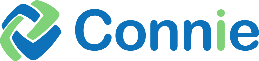 Te alentamos a obtener más información sobre Connie en www.conniect.org.Según por lo que se a permitido por la Ley de Portabilidad y Responsabilidad del Seguro Médico (HIPAA) para tratamiento, pago y operaciones, tu información de salud se compartirá de forma segura con el intercambio de información de salud a nivel estatal. Nuestra participación está obligada por el Estado de Connecticut. La participación ayuda a tus proveedores a tener acceso más rápido a tu información de salud para tomar decisiones más informadas y les permite coordinar mejor tu atención.Puedes optar por no participar y desactivar el acceso a tu información de salud disponible a través de Connie llamando o completando y enviando un formulario de exclusión a Connie por correo, fax, o a través de su sitio web en www.conniect.org. La información sobre informes de salud pública y sustancias controladas peligrosas, como parte del Sistema de Monitoreo y Reporte de Recetas de Connecticut (PMP), seguirá estando disponible para los proveedores.